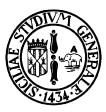 UNIVERSITA’ DEGLI STUDI DI CATANIADipartimento di Scienze del Farmaco e della SaluteDOCUMENTI DA PRESENTARE PER L’AVVIO DI ATTIVITA’ DI TESI SPERIMENTALIO DI ALTRE FORME DI COLLABORAZIONE ALLA RICERCAIl docente che intende far autorizzare la frequenza nei laboratori dipartimentali di un tesista o un collaboratore alla ricerca (dottorando, borsista, assegnista, volontario, etc.), è tenuto a compilare e presentare all’ufficio amministrativo preposto                                         (sig. Marcello Patanè; marpaten@unict.it; tel. 0957384045) una serie di moduli, reperibili in parte sul sito web del dipartimento (Dipartimento\modulistica) e in parte sul sito di ateneo (https://www.unict.it/it/servizi/procedure-e-modulistica).In particolare, si elencano i moduli necessari alla registrazione del nuovo ‘lavoratore’     (o equiparato) e al rilascio del tesserino dipartimentale:Modulo richiesta tesserino collaboratori (file excel editabile)Fotocopia di un documento di identità del tesista/collaboratore Foto-tessera del tesista/collaboratore (in formato jpeg)Modulo di comunicazione attività (pdf editabile) oppure Modulo di comunicazione attività presso enti esterni (pdf editabile) al sito UnictUno o più Allegati di rischio (in funzione delle attività previste) dal sito UnictQuestionario anamnestico (che lo studente/collaboratore deve inviare a sua cura al medico competente come indicato nel modulo) dal sito Unict.